Роль дидактической игры в музыкальном воспитании дошкольниковВ решении задач музыкально - эстетического воспитания дидактическая игра играет особую роль. Музыкальную игру можно определить как духовно - практическое действие, направленное на удовлетворение потребности ребёнка в познании окружающего мира и собственного “я” на языке художественных образов. Музыкально -дидактические игры воздействуют на ребёнка комплексно, вызывают у него зрительную, слуховую и двигательную активность, тем самым, расширяя музыкальное восприятие в целом.В основу классификации игр положены задачи формирования у детей восприятия четырёх важных свойств музыкальных звуков:- высота (развитие звуковысотного слуха);- ритмическое отношения (развитие ритмического чувства);- тембровая окраска (развитие тембрового слуха);- динамические оттенки (развитие динамического слуха).Как показывает опыт моей работы в данном направлении, систематическое применение дидактических игр вызывает у детей активный интерес к музыке, к самим заданиям, а также способствует быстрому овладению детьми музыкальным репертуаром, приёмами игры на детских музыкальных инструментах.Однако, я, как и все педагоги-музыканты, сталкиваюсь с проблемой: отсутствие в продаже хороших, интересных музыкально - дидактических игр и пособий для детей дошкольного возраста. Сегодня данный рынок наполняется за счёт игрушек низкого качества, которые недолговечны и небезопасны. Проблема изготовления игр, способствующих музыкальному развитию детей, вполне решаема, но думаю, что многим педагогам – музыкантам изготовление бумажных пособий в виде иллюстраций и карточек уже давно не приносит морального удовлетворения, так как на сегодняшний день по эстетическим параметрам они значительно проигрывают зарубежным образцам аналогичного содержания.Это и натолкнуло меня на мысль о создании музыкально -дидактических игр своими руками, по собственному замыслу, которые отвечали бы эстетическим и гигиеническим требованиям.Также, целью моей работы явилось желание помочь дошкольникам активно войти в мир музыки, развивать музыкальные способности детей, научить различать свойства музыкального звука с помощью наглядно – слухового и наглядно – зрительного методов музыкального воспитания посредством музыкально – дидактических игр.Цель работы определила и поставила следующие задачи:- приобщать детей к музыкальной культуре, расширяя их музыкальный кругозор;- формировать знания о средствах музыкальной выразительности и свойствах музыкального слуха;- развивать музыкальные способности дошкольников;- совершенствовать формы и методы обучения детей в процессе использования музыкально – дидактических игр в различных видах музыкальной деятельности;- наработать вспомогательный дидактический материал и спользовать его в учебно – педагогическом процессе.На основании классификации музыкально – дидактических игр была спланирована и разработана система музыкально – дидактических игр по возрастам. Игры объединены единым сюжетом, имеют правила, игровые действия. Основное игровое действие – загадывание и отгадывание – присутствует в каждой игре. Оно помогает ребёнку в интересной форме услышать, сравнить некоторые свойства музыкальных звуков, и затем уже выполнить задание.Одной из таких игр стал “Волшебный сундучок”, который является целым комплексом, объединяющим дидактические игры, направленные на решение многих задач музыкального воспитания. Волшебный сундучокСундучок–многофункциональный, от природы – универсальный:Это – комплекс развлечений, сказок, игр и представлений –Для развития движения, творчества, воображения.Поощряет любознательность, трудолюбие, внимательность!Поднимает настроение, эстетичное строение.Развивает слух ритмический, тембровый и динамический,Мышцы пальцев рук и мимические!Память, речь и интеллект развивает сей объект!Будут дети артистичными, музыкальными и гармоничными,Агрессивные – активными, а пассивные – оперативными.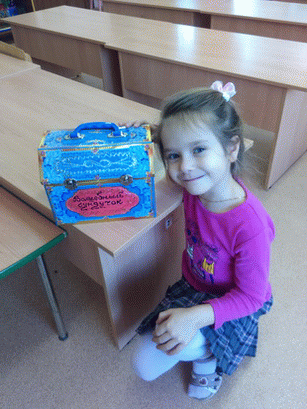 Это пособие разработано в соответствии с основным дидактическим принципом – принципом наглядности, предполагающим опору на слуховые, зрительные, двигательные ощущения и учитывающим наглядно– образное мышление детей дошкольного возраста. Игра предлагается детям в занимательной форме, эстетически оформленный вид игры вызывает у детей желание играть в неё. Игры:Для развития чувства ритма: “Кто спрятался в домике”, “Узнай попевку”, “Повтори”, “Кто гуляет во дворе”.Для звуковысотного слуха: “Лесенка”, “Качели”, “Кто как идёт” (+ ритм), “Мышка и мишка” (+ ритм).Для различения темповых изменений: “Карусель”.Песенное творчество: “Музыкальный домик”, “Придумай песенку”Психогимнастика:Этюды на выражение различных эмоций: “Изобрази героя”, “Определи настроение”.Всем музыкальным руководителям знакома проблема неправильно интонирующих мелодию детей, т.е. у таких детей отсутствует координация между голосом и слухом. Они часто имеют органичный звуковой диапазон (в пределах примарных тонов). Иногда дети от природы обладают низким разговорным голосом (что связано с использованием преимущественно грудного механизма фонации). Так же часто распространена опасность срыва голоса из-за попыток форсировать звучание (в основном среди мальчиков, т.к. среди них больше “крикунов”), что может привести к перенапряжению голосовых связок и даже образованию на них так называемых “узелков крикунов”. Правильное звучание голоса – это фактор здоровья (охрана детского голоса) и общей культуры общения.С целью расширения диапазона певческого голоса, профилактики крикливости в пении, “гудошного” (монотонного) пения и фальшивого интонирования много и была создана игра “Три сестры”.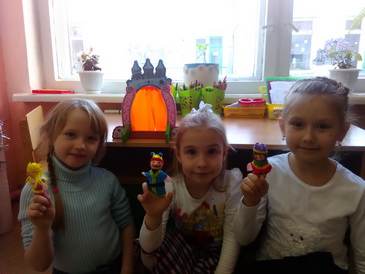 Комичные персонажи игры – Кричалка, Пищалка и Ворчалка (с соответствующими выражениями лиц) – демонстрируя детям “как не надо петь”, помогают им взглянуть на проблему неточного интонирования как бы со стороны, немного с юмором. Игра стимулирует детей к более точной координации голоса и слуха, правильному интонированию, оказывает благотворное воздействие на психику и поднимает общий тонус каждого ребёнка.В игровой  форме показать детям разновидности  неправильного пения (крикливое , монотонное) - на высоких или низких звуках  развивать творчество в пении - координацию движений - упражнять в различении эмоций - воспитывать уверенность в себе, повышать самооценку -расширять диапазон голоса -исправлять недостатки в пении.Три сестры(вариант 1)3 сестрицы под окном пели поздно вечерком : Кабы я была певица,- говорит одна сестрица,-Я б все песни прокричала, начала б потом сначала. А-а-а... (крикливо поёт)Кабы я была певица ,- говорит её сестрица ,-Я б пищала, как комар , всех бы вас хватил удар ! И-и-и ( пищит ),Кабы я была певица, - третья молвила сестрица - я б без дела не сидела,Я бы всем молчать велела ,и сердито песню спела ! У-у-у (поёт сердитым голосом)(Н. Комарова) (вариант 2) Три сестрицы петь учились, своим голосом кичились.Ты им свой пример подай. Где кричалка, где пищалка , где ворчалка ? Угадай !
- Вы, сестрицы , без затеи поучитесь у детей.
Мы споём , кричать не будем (В лесу медведей не разбудим )
И пищать не будем тоже - как комар пищать негоже .
Будем правильно дышать (вдох-выдох)
Сильно рот не открывать А-а (рот округло)	Голос свой побережем  (образец правильного пения)Песню правильно споём.В песне есть мелодия. Пропоем её, друзья ( на любой слог «ду», «ди» и т.д. ) Каждая игра требует от детей самостоятельных действий в восприятии и различении музыкальных звуков. Умение вслушиваться, различать тот или иной музыкальный звук является показателем определённого уровня музыкально - сенсорного развития у детей. А это, в свою очередь, даёт детям возможность использовать игры в самостоятельной музыкальной деятельности и, следовательно, положительно влияет на развитие музыкальности детей в целом, о чём говорит повысившийся интерес детей к разным видам музыкальной деятельности, активизации творчества и исполнительства.Считаю, что одними усилиями музыкального руководителя без поддержки родителей и воспитателей трудно добиться желаемых результатов в музыкальном развитии детей, а также их музыкальных способностей. Музыкальное воспитание в семье имеет свои возможности: слушание радио и телепередач, аудиозаписей, музыкальных сказок, песен из мультфильмов, фрагментов классической музыки. Родители в домашней обстановке могут организовать и провести музыкально - дидактическую игру со своим ребёнком. С содержанием, организацией и проведением музыкально - дидактических игр знакомлю родителей на родительских собраниях, а также помещаю материал на информационные стенды и в папках - передвижках. Родители, хорошо зная своего ребёнка, характер, увлечения, склонности и найдя нужный подход, могут заинтересовать его музыкой, игрой, постоянно обогащать музыкальные впечатления и одновременно развивать музыкальные способности. Провожу консультации, индивидуальные беседы с родителями с целью пропаганды педагогических знаний в области музыкального воспитания и развития музыкальных способностей, рассказываю им об опыте музыкального развития, накопленным ребёнком в детском саду, о достижениях ребёнка в развитии музыкальных способностей. Таким образом, систематическая и целенаправленная работа по использованию музыкально - дидактических игр способствует успешному развитию музыкальных способностей дошкольников. 